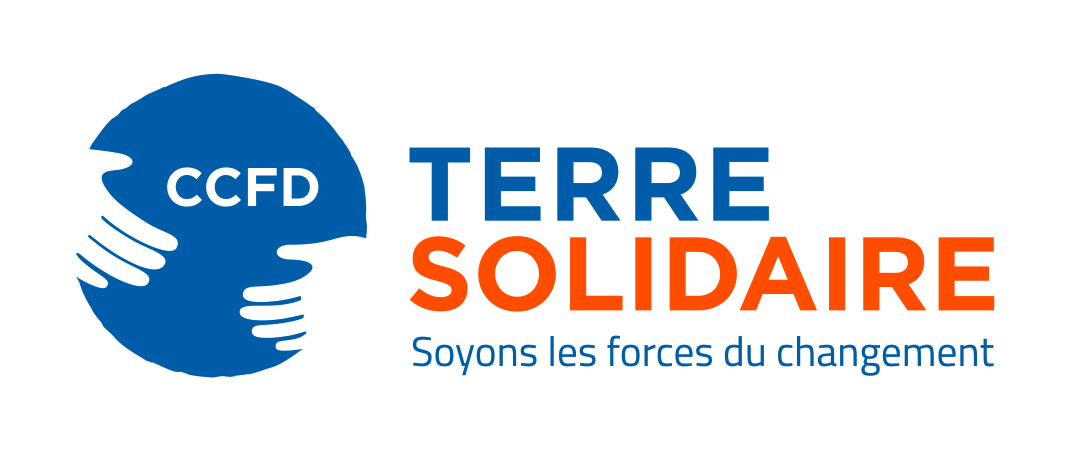 « Vivre le Carême 2019 »Kit presse